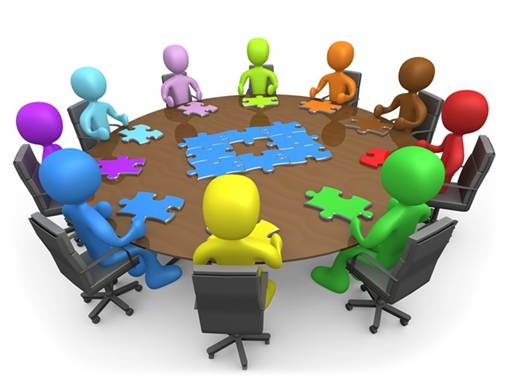 If finding time for emergency response training is a challenge, let us help you.  We can provide training to fit into your regularly scheduled staff or safety team meetings.Scenarios lasting from 5 minutes to 30 minutes can help test your emergency plans in an informal, low-stress environment.  A great way to clarify roles and responsibilities and identify preparedness needs.  Tabletop exercises will result in continued improvement of your threat assessment, crisis intervention, violence prevention and emergency response.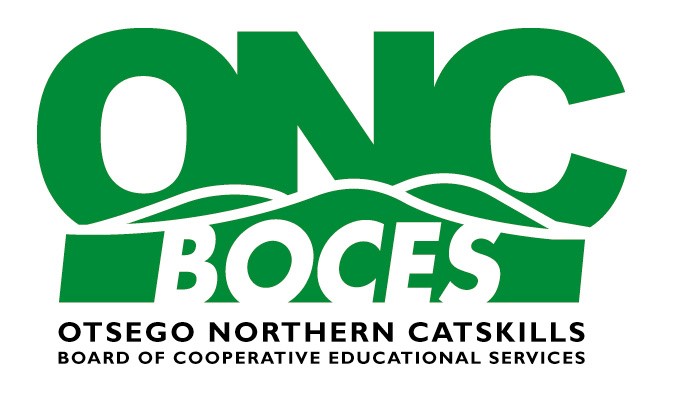            SRM Safety and Risk Management